Ground Beef Hobo Pack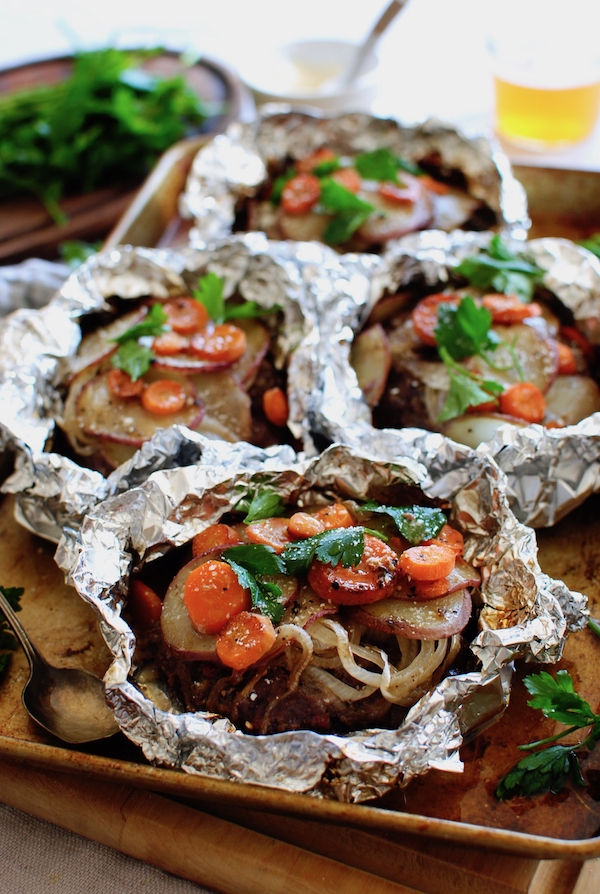 Prep Time: 20 minutesCook Time: 25 minutesTotal Time: 45 minutesYield: 20 servings